                CDPF Message for Commonwealth Day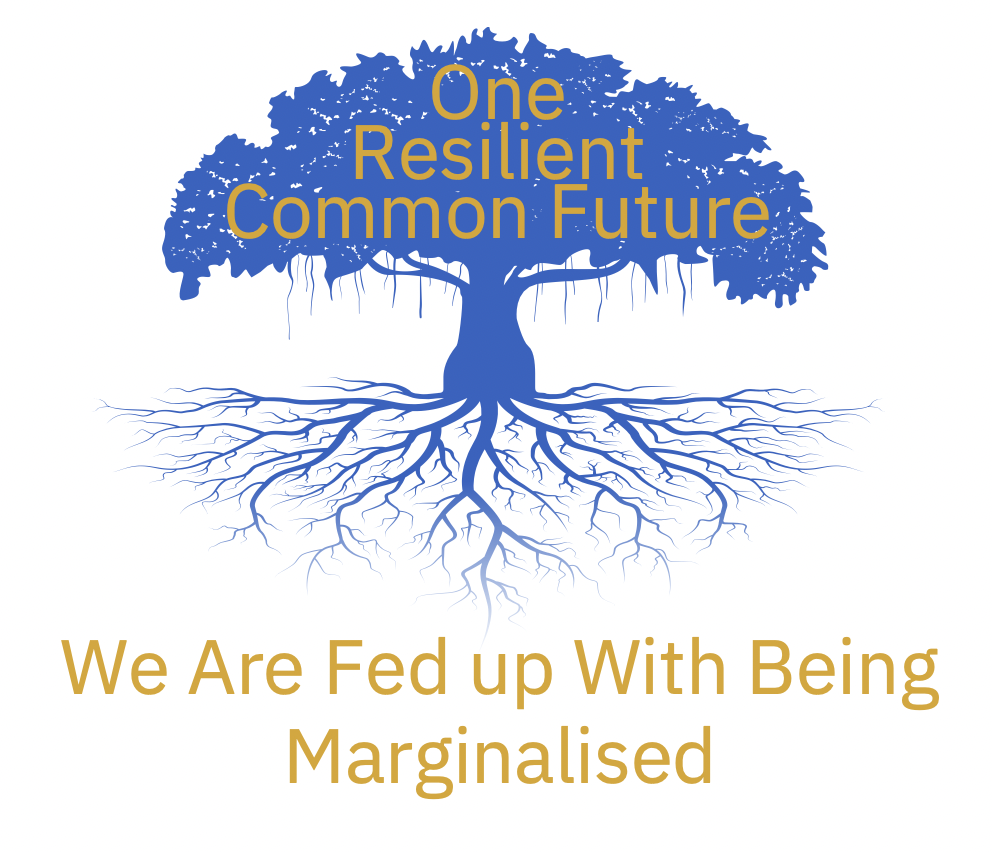                    “We Are Fed up With Being                               Marginalised’’         Commonwealth Day is 11 March 2024 #CommonwealthDayThis year, in 2024, The Commonwealth Disabled People’s Forum is working hard to get all Commonwealth Governments to agree on a Disability Inclusion Action Plan at CHOGM in Samoa in October 2024. More than 400 million disabled people/people with disabilities really need a step change in implementing disability rights as part of the Commonwealth Heads of Government communiques on One Resilient Common Future.CDPF c/o78 Mildmay Grove South, London, N1 4PJ Initial Contact: martha.aldridge@commonwealthdpf.org General Secretary CDPF                                                                                                                Commonwealthdpf.org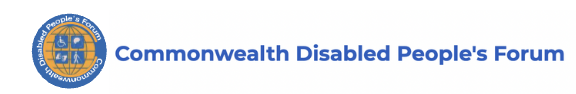  rlieser@gmail.com